Prace użyteczneTemat: Odzież – sztuczna czy naturalna? Nauka rozpoznawania oznaczeń na metkach ubrań.Dzień dobry,Na poprzednich lekcjach obiecałam Wam prezentację. Wiecie, że włókna dzielimy na sztuczne i naturalne. Z włókien produkowane są materiały z których szyje się ubrania.Z prezentacji dowiesz się więcej na ten temat.UWAGA!Prezentacja jest interaktywna. To znaczy, że na niektóre jej elementy  trzeba przesunąć strzałkę myszy komputerowej, żeby dowiedzieć się więcej.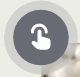 Link do prezentacji: https://view.genial.ly/5e7caded61cb290d8befc09a/learning-experience-challenges-tworzywa-sztuczne-i-naturalneZadanie 1Wybierz 3 ubrania, sprawdź oznaczenia na metkach.Napisz na kartce skład oraz oznaczenia jak prać i prasować wybrane przez Ciebie ubrania.Na pewno świetnie sobie poradzisz!Powodzenia,Anna SzymańczakPoniżej znajdują się zadania dla chętnych. Krzyżówka i wykreślanka dotycząca prac użytecznych oraz kolorowanka.Zachęcam do rozwiązania .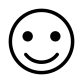 Rozwiąż krzyżówkę.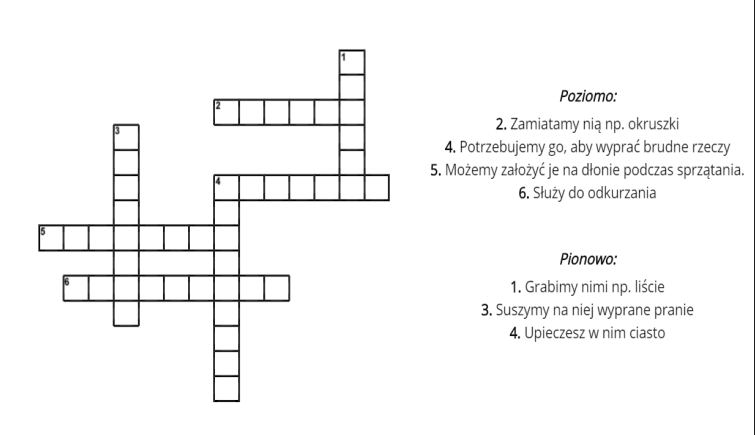 Odszukaj i skreśl napisane obok tabeli wyrazy.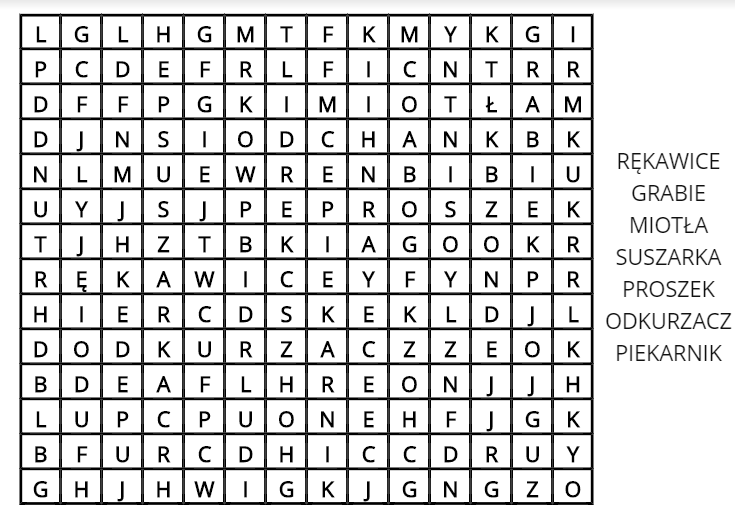 Pokoloruj według własnego pomysłu. Co przedstawia rysunek?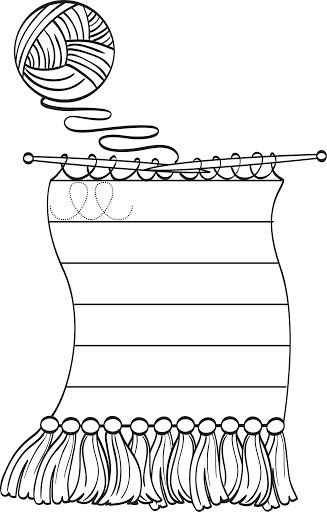 